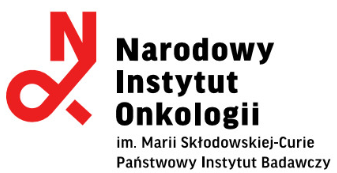                             Załącznik nr 1 do ZO-4/22/BD  OPIS PRZEDMIOTU ZAMÓWIENIAI.  Przeglądy okresowe:Okresowe przeglądy techniczne obejmować będą przeglądy techniczne wynikające z określonych instrukcyjnie przebiegów i czasookresu użytkowania tzn. wymianę płynów eksploatacyjnych, filtrów, smarów itp.Przeglądy muszą odbyć się zgodnie z dokumentacją techniczną, instrukcją serwisową pojazdu, stosownie do zaleceń producenta oraz zgodnie z obowiązującymi przepisami i normami. Czynności przeglądowe wykonywane będą przy użyciu narzędzi i aparatury będących w dyspozycji Wykonawcy. Oryginalne  lub zamienne materiały eksploatacyjne oraz części do przeglądu zapewnia Wykonawca.Wykonawca zobowiązuje się do wykonania przeglądu bezpośrednio po podstawieniu pojazdu do warsztatu.Koszty przeglądów będą rozliczane zgodnie z ofertą Wykonawcy stanowiącą załącznik do umowy. W cenie przeglądu zawarte są wszelkie koszty związane z realizacją tej usługi, w tym robocizna, materiały eksploatacyjne i niezbędne do wykonania przeglądu części.Wykonawca zobowiązany jest do wykonania usługi zgodnie z normami czasowymi wykonania przeglądów określonymi w katalogach norm czasowych aktualnie obowiązujących u Wykonawcy. Każdorazowo na żądanie Zamawiającego  Wykonawca zobowiązany będzie do udostępnienia mu do wglądu katalogów norm czasowych.II.  Naprawy:1.  Zakres prac obejmować będzie:naprawy bieżące wszystkich zespołów, podzespołów, układów (elektrycznych, elektronicznych, hamulcowych, hydraulicznych, wspomagania, jezdnych, zawieszenia, kierowniczych, chłodzących, klimatyzacji) oraz części i elementów wyposażenia pojazdów,diagnostykę pojazdów w zakresie bezpieczeństwa jazdy oraz diagnostykę zespołów, podzespołów i układów pojazdów w celu zachowania określonych instrukcyjnie parametrów technicznych,konserwację i naprawy klimatyzacji oraz dodatkowych urządzeń grzewczych,drobne, doraźne naprawy blacharsko - lakiernicze.Sposób realizacji:obowiązkiem Wykonawcy będzie zapewnienie części zamiennych, akcesoriów gumowych i materiałów eksploatacyjnych do prawidłowego wykonania przedmiotu zamówienia,Wykonawca będzie zobowiązany do oryginalnych części zamiennych dla poszczególnych marek pojazdów,w przypadku wystąpienia konieczności naprawy niezbędnej dla uzyskania sprawności techniczno - eksploatacyjnej pojazdu lub wymiany części zamiennych wykraczających poza standardowy przegląd, jej warunki będą regulowane niezależnymi zleceniami składanymi w formie pisemnej za pomocą faksu, pocztą e-mail lub w formie telefonicznej,Wykonawca zobowiązuje się poinformować Zamawiającego w formie pisemnej za pomocą faksu, pocztą, e-mail lub w formie telefonicznej o przewidywanych kosztach naprawy pojazdu przed podjęciem czynności związanych z naprawą; naprawa zostanie wykonana po uzyskaniu akceptacji Zamawiającego przekazanej wykonawcy w wyżej wymienionych formach,Wykonanie naprawy zleconego pojazdu przy dostępności części zamiennych na rynku wewnętrznym nastąpić winno bezpośrednio po podstawieniu pojazdu do warsztatu,w szczególnie uzasadnionych przypadkach termin naprawy może ulec zmianie, wówczas Wykonawca winien każdorazowo uzgodnić warunki z Zamawiającym,Wykonawca zobowiązany jest do wykonania usługi zgodnie z normami czasowymi wykonania napraw określonymi w katalogach norm czasowych aktualnie obowiązujących u Wykonawcy. Każdorazowo na żądanie Zamawiającego, Wykonawca zobowiązany będzie do udostępnienia mu do wglądu katalogów norm czasowych.Wykonawca udzieli Zamawiającemu gwarancji na wykonane naprawy na okres 24 miesięcy, zaś na użyte do wykonania naprawy części zamienne na okres zgodny z gwarancją udzielaną przez producenta danej części. Okres gwarancji liczy się od daty odbioru pojazdu przez Zamawiającego.w przypadku stwierdzenia źle wykonanej naprawy Wykonawca zobowiązany będzie do ponownego niezwłocznego wykonania naprawy na własny koszt. III. Wymiana opon  Wykonawca zobowiązany jest do wymiany opon, kół z oponami i wyważenie w okresach lato/zima, zima/lato, dwa razy w roku dla wszystkich samochodów Zamawiającego. (tj wymiana opon i wyważanie  planowo 12 wymian, wymiana kół i wyważanie planowo 24 wymian).Termin wymiany opon, kół z oponami i wyważenie zależny będzie od panujących warunków atmosferycznych, po wcześniejszym zgłoszeniu telefonicznym przez Zamawiającego.Wykonanie usługi nastąpi, we wszystkich samochodach Zamawiającego, w czasie nie dłuższym niż 14 dni od dnia zgłoszenia telefonicznego IV.  Magazynowanie/przechowywania opon /kół 1. Wykonawca musi zagwarantować odpowiednie pomieszczenie przystosowane do przechowywania opon/kół, aby opony nie traciły swoich właściwości.2. Wykonawca zobowiązany jest do właściwej konserwacji magazynowanych/przechowywanych opon/kół.V.  Wymagania dotyczące realizacji przedmiotu zamówienia Wykonawca musi zagwarantować każdorazowe przyjęcie zleconego do naprawy samochodu
  i   wykonywanie naprawy co najmniej od godz. 8:00 do 17:00 w dni robocze: od poniedziałku do piątku. Wykonawca musi zapewnić możliwość bezzwłocznego przyjęcia pojazdu i wykonania drobnych,  awaryjnych napraw niezbędnych do eksploatacji pojazdu - w godzinach pracy Zakładu Wykonawcy. Wykonawca zobowiązuje się, po otrzymaniu zlecenia naprawy od Zamawiającego i po zatwierdzeniu  przez Zamawiającego kosztu i terminu wykonania usługi, do bezzwłocznego przyjęcia pojazdu i   przystąpienia do realizacji usługi, jak również do dołożenia wszelkich starań do zminimalizowania czasu  naprawy. Koszty transportu pojazdu z miejsca wskazanego przez Zamawiającego do miejsca naprawy ponosi   Wykonawca.W trakcie przeglądów okresowych i obsługi technicznej, oprócz czynności zawartych 
w instrukcji obsługi dla danej marki i typu karetki szpitalnej, Wykonawca zobowiązany jest przeprowadzić komputerowe badanie pojazdu na ścieżce diagnostycznej z jednoczesnym załączeniem wydruków.W zakresie zleconej usługi naprawy pojazdu Wykonawca musi zapewnić również wykonanie napraw lub wymiany niezbędnych części oraz elementów niebędących bezpośrednio związanymi z przedmiotem zlecenia, a wynikającymi z ich uszkodzeń, specyfiki i technologii zleconej naprawy oraz ze specjalistycznej  budowy ambulansów Zamawiającego, jak również wykonanie niezbędnych regulacji oraz diagnostyki w  trakcie i po wykonanej naprawie. Zapewnienie usługi pomocy drogowej przez 7 dni w tygodniu, 24 godziny  na dobę ( holowanie – przewóz na lawecie) na koszt Wykonawcy.Każdorazowo zlecona naprawa ma polegać na przywróceniu przedmiotu zamówienia do pełnej  sprawności technicznej, poprzez wymianę lub naprawę uszkodzonych elementów. Każdorazowo zlecona naprawa samochodu ma polegać również na zastosowaniu przez Wykonawcę odpowiednich i najlepszych jakościowo materiałów oraz części zamiennych, zapewniających właściwą jakość, wytrzymałość i estetykę realizacji prac naprawczych 
i ewentualnych wykończeniowych. Zaopatrzenie w materiały i części zamienne oraz opony do wykonania naprawy lub wymiany ma zapewnić Wykonawca w uzgodnieniu z uprawnionym przedstawicielem Zamawiającego, zwłaszcza w przypadku stosowania materiałów i części nieoryginalnych lub zamienników.
 W przypadku części zamiennych lub elementów wyposażenia specjalistycznego ambulansu Zamawiający może uczestniczyć w zaopatrzeniu w takie części. Zamawiający zastrzega możliwość wykonania usługi z części (materiałów)    przez niego powierzonych. Wykonawca jest zobowiązany do przekazania naprawionego samochodu czystego 
i uporządkowanego    oraz odpowiednio zakonserwowanego. Od momentu przejęcia przez przedstawiciela Wykonawcy, do odbioru po naprawie przez przedstawiciela   Zamawiającego, Wykonawca przejmuje odpowiedzialność za przekazany pojazd oraz jego wyposażenie.Wykonawca zobowiązany jest do realizacji przedmiotu zamówienia z należytą starannością,  przestrzegania obowiązujących przepisów bezpieczeństwa i higieny pracy, przepisów przeciwpożarowych oraz zaleceń producentów pojazdów.Wykonawca przejmuje odpowiedzialność za przekazany mu pojazd oraz jego wyposażenie, 
od chwili przekazania pojazdu przez osobę upoważnioną ze strony Zamawiającego. Wykonawca przez cały okres obowiązywania umowy będzie w miarę potrzeb Zamawiającego zobligowany do zagwarantowania każdorazowego przyjęcia do  magazynowania opon/kół, od godz. 8:00 do 17:00 w dni robocze: od poniedziałku do piątku, za wyjątkiem dni ustawowo wolnych od pracy.